ОПРОСНЫЙ ЛИСТ № __________для заказа приемо-раздаточного устройства ПРУ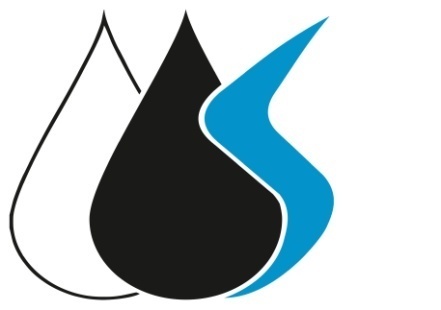 	        НАУЧНО - ПРОИЗВОДСТВЕННОЕ  ОБЪЕДИНЕНИЕ410017, г. Саратов, ул. Серова, 33/37, офис 56Тел./факс: +7 (8452) 33-86-86, 33-87-87E-mail: info@npo-sanef.ruСайт в Интернете: санеф.рф1. Характеристики резервуара1. Характеристики резервуара1. Характеристики резервуара1. Характеристики резервуара1. Характеристики резервуара1. Характеристики резервуара1. Характеристики резервуара1. Характеристики резервуара1. Характеристики резервуара1. Характеристики резервуара1. Характеристики резервуара1. Характеристики резервуара1. Характеристики резервуара1. Характеристики резервуара1. Характеристики резервуара1. Характеристики резервуара1. Характеристики резервуара1. Характеристики резервуара1. Характеристики резервуара1. Характеристики резервуара1. Характеристики резервуара1. Характеристики резервуара1. Характеристики резервуара1. Характеристики резервуара1. Характеристики резервуара1. Характеристики резервуара1. Характеристики резервуара1. Характеристики резервуара1. Характеристики резервуара1. Характеристики резервуара1. Характеристики резервуара1. Характеристики резервуара1. Характеристики резервуара1. Характеристики резервуара1. Характеристики резервуара1. Характеристики резервуара1. Характеристики резервуара1. Характеристики резервуара1. Характеристики резервуара1. Характеристики резервуара1. Характеристики резервуара1. Характеристики резервуара1. Характеристики резервуара1. Характеристики резервуара1. Характеристики резервуара1. Характеристики резервуара1. Характеристики резервуара1. Характеристики резервуара1. Характеристики резервуара1. Характеристики резервуара1. Характеристики резервуара1. Характеристики резервуара1. Характеристики резервуара1. Характеристики резервуара1.1. Объем резервуара (м3)1.1. Объем резервуара (м3)1.1. Объем резервуара (м3)1.1. Объем резервуара (м3)1.2. Внутренний диаметр стенки (мм)1.2. Внутренний диаметр стенки (мм)1.2. Внутренний диаметр стенки (мм)1.2. Внутренний диаметр стенки (мм)1.2. Внутренний диаметр стенки (мм)1.2. Внутренний диаметр стенки (мм)1.2. Внутренний диаметр стенки (мм)1.2. Внутренний диаметр стенки (мм)1.2. Внутренний диаметр стенки (мм)1.2. Внутренний диаметр стенки (мм)1.2. Внутренний диаметр стенки (мм)1.2. Внутренний диаметр стенки (мм)1.2. Внутренний диаметр стенки (мм)1.2. Внутренний диаметр стенки (мм)1.2. Внутренний диаметр стенки (мм)1.2. Внутренний диаметр стенки (мм)1.2. Внутренний диаметр стенки (мм)1.2. Внутренний диаметр стенки (мм)1.2. Внутренний диаметр стенки (мм)1.2. Внутренний диаметр стенки (мм)1.2. Внутренний диаметр стенки (мм)1.2. Внутренний диаметр стенки (мм)1.2. Внутренний диаметр стенки (мм)1.2. Внутренний диаметр стенки (мм)1.3. При наличии защитной стенки:1.3. При наличии защитной стенки:1.3. При наличии защитной стенки:1.3. При наличии защитной стенки:1.3. При наличии защитной стенки:1.3. При наличии защитной стенки:1.3. При наличии защитной стенки:а) внутренний диаметр (мм)а) внутренний диаметр (мм)а) внутренний диаметр (мм)а) внутренний диаметр (мм)а) внутренний диаметр (мм)а) внутренний диаметр (мм)а) внутренний диаметр (мм)а) внутренний диаметр (мм)а) внутренний диаметр (мм)а) внутренний диаметр (мм)а) внутренний диаметр (мм)а) внутренний диаметр (мм)а) внутренний диаметр (мм)а) внутренний диаметр (мм)а) внутренний диаметр (мм)а) внутренний диаметр (мм)а) внутренний диаметр (мм)а) внутренний диаметр (мм)а) внутренний диаметр (мм)б) толщина (мм)б) толщина (мм)б) толщина (мм)б) толщина (мм)б) толщина (мм)б) толщина (мм)б) толщина (мм)б) толщина (мм)1.4. Производительность приемо-раздаточных операций (м3/ч):1.4. Производительность приемо-раздаточных операций (м3/ч):1.4. Производительность приемо-раздаточных операций (м3/ч):1.4. Производительность приемо-раздаточных операций (м3/ч):1.4. Производительность приемо-раздаточных операций (м3/ч):1.4. Производительность приемо-раздаточных операций (м3/ч):1.4. Производительность приемо-раздаточных операций (м3/ч):1.4. Производительность приемо-раздаточных операций (м3/ч):1.4. Производительность приемо-раздаточных операций (м3/ч):1.4. Производительность приемо-раздаточных операций (м3/ч):1.4. Производительность приемо-раздаточных операций (м3/ч):1.4. Производительность приемо-раздаточных операций (м3/ч):1.4. Производительность приемо-раздаточных операций (м3/ч):1.4. Производительность приемо-раздаточных операций (м3/ч):1.4. Производительность приемо-раздаточных операций (м3/ч):1.4. Производительность приемо-раздаточных операций (м3/ч):1.4. Производительность приемо-раздаточных операций (м3/ч):1.4. Производительность приемо-раздаточных операций (м3/ч):1.4. Производительность приемо-раздаточных операций (м3/ч):1.4. Производительность приемо-раздаточных операций (м3/ч):1.4. Производительность приемо-раздаточных операций (м3/ч):1.4. Производительность приемо-раздаточных операций (м3/ч):1.4. Производительность приемо-раздаточных операций (м3/ч):1.4. Производительность приемо-раздаточных операций (м3/ч):а) приема) приема) приема) приема) приема) приема) приемб) раздачаб) раздачаб) раздачаб) раздачаб) раздачаб) раздачаб) раздача1.5. Внутреннее избыточное давление (КПА)1.5. Внутреннее избыточное давление (КПА)1.5. Внутреннее избыточное давление (КПА)1.5. Внутреннее избыточное давление (КПА)1.5. Внутреннее избыточное давление (КПА)1.5. Внутреннее избыточное давление (КПА)1.5. Внутреннее избыточное давление (КПА)1.5. Внутреннее избыточное давление (КПА)1.5. Внутреннее избыточное давление (КПА)1.5. Внутреннее избыточное давление (КПА)1.6. Расстояние от днища резервуара до понтона (плавающей крыши) в нижнем положении (мм)1.6. Расстояние от днища резервуара до понтона (плавающей крыши) в нижнем положении (мм)1.6. Расстояние от днища резервуара до понтона (плавающей крыши) в нижнем положении (мм)1.6. Расстояние от днища резервуара до понтона (плавающей крыши) в нижнем положении (мм)1.6. Расстояние от днища резервуара до понтона (плавающей крыши) в нижнем положении (мм)1.6. Расстояние от днища резервуара до понтона (плавающей крыши) в нижнем положении (мм)1.6. Расстояние от днища резервуара до понтона (плавающей крыши) в нижнем положении (мм)1.6. Расстояние от днища резервуара до понтона (плавающей крыши) в нижнем положении (мм)1.6. Расстояние от днища резервуара до понтона (плавающей крыши) в нижнем положении (мм)1.6. Расстояние от днища резервуара до понтона (плавающей крыши) в нижнем положении (мм)1.6. Расстояние от днища резервуара до понтона (плавающей крыши) в нижнем положении (мм)1.6. Расстояние от днища резервуара до понтона (плавающей крыши) в нижнем положении (мм)1.6. Расстояние от днища резервуара до понтона (плавающей крыши) в нижнем положении (мм)1.6. Расстояние от днища резервуара до понтона (плавающей крыши) в нижнем положении (мм)1.6. Расстояние от днища резервуара до понтона (плавающей крыши) в нижнем положении (мм)1.6. Расстояние от днища резервуара до понтона (плавающей крыши) в нижнем положении (мм)1.6. Расстояние от днища резервуара до понтона (плавающей крыши) в нижнем положении (мм)1.6. Расстояние от днища резервуара до понтона (плавающей крыши) в нижнем положении (мм)1.6. Расстояние от днища резервуара до понтона (плавающей крыши) в нижнем положении (мм)1.6. Расстояние от днища резервуара до понтона (плавающей крыши) в нижнем положении (мм)1.6. Расстояние от днища резервуара до понтона (плавающей крыши) в нижнем положении (мм)1.6. Расстояние от днища резервуара до понтона (плавающей крыши) в нижнем положении (мм)1.6. Расстояние от днища резервуара до понтона (плавающей крыши) в нижнем положении (мм)1.6. Расстояние от днища резервуара до понтона (плавающей крыши) в нижнем положении (мм)1.6. Расстояние от днища резервуара до понтона (плавающей крыши) в нижнем положении (мм)1.6. Расстояние от днища резервуара до понтона (плавающей крыши) в нижнем положении (мм)1.6. Расстояние от днища резервуара до понтона (плавающей крыши) в нижнем положении (мм)1.6. Расстояние от днища резервуара до понтона (плавающей крыши) в нижнем положении (мм)1.6. Расстояние от днища резервуара до понтона (плавающей крыши) в нижнем положении (мм)1.6. Расстояние от днища резервуара до понтона (плавающей крыши) в нижнем положении (мм)1.6. Расстояние от днища резервуара до понтона (плавающей крыши) в нижнем положении (мм)1.6. Расстояние от днища резервуара до понтона (плавающей крыши) в нижнем положении (мм)1.6. Расстояние от днища резервуара до понтона (плавающей крыши) в нижнем положении (мм)1.6. Расстояние от днища резервуара до понтона (плавающей крыши) в нижнем положении (мм)1.6. Расстояние от днища резервуара до понтона (плавающей крыши) в нижнем положении (мм)1.6. Расстояние от днища резервуара до понтона (плавающей крыши) в нижнем положении (мм)1.6. Расстояние от днища резервуара до понтона (плавающей крыши) в нижнем положении (мм)1.6. Расстояние от днища резервуара до понтона (плавающей крыши) в нижнем положении (мм)1.6. Расстояние от днища резервуара до понтона (плавающей крыши) в нижнем положении (мм)1.6. Расстояние от днища резервуара до понтона (плавающей крыши) в нижнем положении (мм)1.6. Расстояние от днища резервуара до понтона (плавающей крыши) в нижнем положении (мм)1.6. Расстояние от днища резервуара до понтона (плавающей крыши) в нижнем положении (мм)1.6. Расстояние от днища резервуара до понтона (плавающей крыши) в нижнем положении (мм)1.6. Расстояние от днища резервуара до понтона (плавающей крыши) в нижнем положении (мм)1.6. Расстояние от днища резервуара до понтона (плавающей крыши) в нижнем положении (мм)1.6. Расстояние от днища резервуара до понтона (плавающей крыши) в нижнем положении (мм)2. Характеристики хранимого продукта2. Характеристики хранимого продукта2. Характеристики хранимого продукта2. Характеристики хранимого продукта2. Характеристики хранимого продукта2. Характеристики хранимого продукта2. Характеристики хранимого продукта2. Характеристики хранимого продукта2. Характеристики хранимого продукта2. Характеристики хранимого продукта2. Характеристики хранимого продукта2. Характеристики хранимого продукта2. Характеристики хранимого продукта2. Характеристики хранимого продукта2. Характеристики хранимого продукта2. Характеристики хранимого продукта2. Характеристики хранимого продукта2. Характеристики хранимого продукта2. Характеристики хранимого продукта2. Характеристики хранимого продукта2. Характеристики хранимого продукта2. Характеристики хранимого продукта2. Характеристики хранимого продукта2. Характеристики хранимого продукта2. Характеристики хранимого продукта2. Характеристики хранимого продукта2. Характеристики хранимого продукта2. Характеристики хранимого продукта2. Характеристики хранимого продукта2. Характеристики хранимого продукта2. Характеристики хранимого продукта2. Характеристики хранимого продукта2. Характеристики хранимого продукта2. Характеристики хранимого продукта2. Характеристики хранимого продукта2. Характеристики хранимого продукта2. Характеристики хранимого продукта2. Характеристики хранимого продукта2. Характеристики хранимого продукта2. Характеристики хранимого продукта2. Характеристики хранимого продукта2. Характеристики хранимого продукта2. Характеристики хранимого продукта2. Характеристики хранимого продукта2. Характеристики хранимого продукта2. Характеристики хранимого продукта2. Характеристики хранимого продукта2. Характеристики хранимого продукта2. Характеристики хранимого продукта2. Характеристики хранимого продукта2. Характеристики хранимого продукта2. Характеристики хранимого продукта2. Характеристики хранимого продукта2. Характеристики хранимого продукта2.1. Хранимый продукт2.1. Хранимый продукт2.1. Хранимый продукт2.2. Максимальная температура (оС)2.2. Максимальная температура (оС)2.2. Максимальная температура (оС)2.2. Максимальная температура (оС)2.2. Максимальная температура (оС)2.2. Максимальная температура (оС)2.2. Максимальная температура (оС)2.3. Вязкость продукта (Ст)2.3. Вязкость продукта (Ст)2.3. Вязкость продукта (Ст)2.3. Вязкость продукта (Ст)2.3. Вязкость продукта (Ст)2.3. Вязкость продукта (Ст)2.3. Вязкость продукта (Ст)2.3. Вязкость продукта (Ст)2.3. Вязкость продукта (Ст)2.3. Вязкость продукта (Ст)2.3. Вязкость продукта (Ст)2.3. Вязкость продукта (Ст)2.3. Вязкость продукта (Ст)2.3. Вязкость продукта (Ст)2.3. Вязкость продукта (Ст)3. Технические требования к заказываемому изделию и комплекту поставки:3. Технические требования к заказываемому изделию и комплекту поставки:3. Технические требования к заказываемому изделию и комплекту поставки:3. Технические требования к заказываемому изделию и комплекту поставки:3. Технические требования к заказываемому изделию и комплекту поставки:3. Технические требования к заказываемому изделию и комплекту поставки:3. Технические требования к заказываемому изделию и комплекту поставки:3. Технические требования к заказываемому изделию и комплекту поставки:3. Технические требования к заказываемому изделию и комплекту поставки:3. Технические требования к заказываемому изделию и комплекту поставки:3. Технические требования к заказываемому изделию и комплекту поставки:3. Технические требования к заказываемому изделию и комплекту поставки:3. Технические требования к заказываемому изделию и комплекту поставки:3. Технические требования к заказываемому изделию и комплекту поставки:3. Технические требования к заказываемому изделию и комплекту поставки:3. Технические требования к заказываемому изделию и комплекту поставки:3. Технические требования к заказываемому изделию и комплекту поставки:3. Технические требования к заказываемому изделию и комплекту поставки:3. Технические требования к заказываемому изделию и комплекту поставки:3. Технические требования к заказываемому изделию и комплекту поставки:3. Технические требования к заказываемому изделию и комплекту поставки:3. Технические требования к заказываемому изделию и комплекту поставки:3. Технические требования к заказываемому изделию и комплекту поставки:3. Технические требования к заказываемому изделию и комплекту поставки:3. Технические требования к заказываемому изделию и комплекту поставки:3. Технические требования к заказываемому изделию и комплекту поставки:3. Технические требования к заказываемому изделию и комплекту поставки:3. Технические требования к заказываемому изделию и комплекту поставки:3. Технические требования к заказываемому изделию и комплекту поставки:3. Технические требования к заказываемому изделию и комплекту поставки:3. Технические требования к заказываемому изделию и комплекту поставки:3. Технические требования к заказываемому изделию и комплекту поставки:3. Технические требования к заказываемому изделию и комплекту поставки:3. Технические требования к заказываемому изделию и комплекту поставки:3. Технические требования к заказываемому изделию и комплекту поставки:3. Технические требования к заказываемому изделию и комплекту поставки:3. Технические требования к заказываемому изделию и комплекту поставки:3. Технические требования к заказываемому изделию и комплекту поставки:3. Технические требования к заказываемому изделию и комплекту поставки:3. Технические требования к заказываемому изделию и комплекту поставки:3. Технические требования к заказываемому изделию и комплекту поставки:3. Технические требования к заказываемому изделию и комплекту поставки:3. Технические требования к заказываемому изделию и комплекту поставки:3. Технические требования к заказываемому изделию и комплекту поставки:3. Технические требования к заказываемому изделию и комплекту поставки:3. Технические требования к заказываемому изделию и комплекту поставки:3. Технические требования к заказываемому изделию и комплекту поставки:3. Технические требования к заказываемому изделию и комплекту поставки:3. Технические требования к заказываемому изделию и комплекту поставки:3. Технические требования к заказываемому изделию и комплекту поставки:3. Технические требования к заказываемому изделию и комплекту поставки:3. Технические требования к заказываемому изделию и комплекту поставки:3. Технические требования к заказываемому изделию и комплекту поставки:3. Технические требования к заказываемому изделию и комплекту поставки:3.1. Условный проход (мм)3.1. Условный проход (мм)3.1. Условный проход (мм)3.1. Условный проход (мм)3.2. Размещение заслонки:3.2. Размещение заслонки:3.2. Размещение заслонки:3.2. Размещение заслонки:3.2. Размещение заслонки:а) снаружи резервуараа) снаружи резервуараа) снаружи резервуараа) снаружи резервуараа) снаружи резервуараа) снаружи резервуараа) снаружи резервуараа) снаружи резервуараа) снаружи резервуараа) снаружи резервуараа) снаружи резервуараа) снаружи резервуараа) снаружи резервуараа) снаружи резервуараа) снаружи резервуараб) внутри резервуараб) внутри резервуараб) внутри резервуараб) внутри резервуараб) внутри резервуараб) внутри резервуараб) внутри резервуараб) внутри резервуараб) внутри резервуараб) внутри резервуараб) внутри резервуараб) внутри резервуара3.3. Тип привода заслонки:3.3. Тип привода заслонки:3.3. Тип привода заслонки:3.3. Тип привода заслонки:3.3. Тип привода заслонки:а) ручнойа) ручнойа) ручнойа) ручнойа) ручнойа) ручнойа) ручнойа) ручнойб) электрическийб) электрическийб) электрическийб) электрическийб) электрическийб) электрическийб) электрическийб) электрическийб) электрическийб) электрическийб) электрическийб) электрическийб) электрический3.4. Комплектация ответными фланцами3.4. Комплектация ответными фланцами3.4. Комплектация ответными фланцами3.4. Комплектация ответными фланцами3.4. Комплектация ответными фланцами3.4. Комплектация ответными фланцами3.4. Комплектация ответными фланцами3.4. Комплектация ответными фланцамипрокладкамипрокладкамипрокладкамипрокладкамипрокладкамипрокладкамипрокладкамипрокладкамипрокладкамипрокладкамипрокладкамипрокладкамипрокладкамипрокладками крепежом крепежом крепежом крепежом крепежом крепежом3.5. Патрубок приемо-раздаточный (ППР):3.5. Патрубок приемо-раздаточный (ППР):3.5. Патрубок приемо-раздаточный (ППР):3.5. Патрубок приемо-раздаточный (ППР):3.5. Патрубок приемо-раздаточный (ППР):3.5. Патрубок приемо-раздаточный (ППР):3.5. Патрубок приемо-раздаточный (ППР):3.5. Патрубок приемо-раздаточный (ППР):3.5. Патрубок приемо-раздаточный (ППР):3.5. Патрубок приемо-раздаточный (ППР):3.5. Патрубок приемо-раздаточный (ППР):3.5. Патрубок приемо-раздаточный (ППР):3.5. Патрубок приемо-раздаточный (ППР):3.5. Патрубок приемо-раздаточный (ППР):3.5. Патрубок приемо-раздаточный (ППР):3.5. Патрубок приемо-раздаточный (ППР):3.5. Патрубок приемо-раздаточный (ППР):3.5. Патрубок приемо-раздаточный (ППР):3.5. Патрубок приемо-раздаточный (ППР):3.5. Патрубок приемо-раздаточный (ППР):3.5. Патрубок приемо-раздаточный (ППР):3.5. Патрубок приемо-раздаточный (ППР):3.5. Патрубок приемо-раздаточный (ППР):3.5. Патрубок приемо-раздаточный (ППР):3.5. Патрубок приемо-раздаточный (ППР):3.5. Патрубок приемо-раздаточный (ППР):3.5. Патрубок приемо-раздаточный (ППР):3.5. Патрубок приемо-раздаточный (ППР):3.5. Патрубок приемо-раздаточный (ППР):3.5. Патрубок приемо-раздаточный (ППР):3.5. Патрубок приемо-раздаточный (ППР):3.5. Патрубок приемо-раздаточный (ППР):3.5. Патрубок приемо-раздаточный (ППР):3.5. Патрубок приемо-раздаточный (ППР):3.5. Патрубок приемо-раздаточный (ППР):3.5. Патрубок приемо-раздаточный (ППР):3.5. Патрубок приемо-раздаточный (ППР):3.5. Патрубок приемо-раздаточный (ППР):3.5. Патрубок приемо-раздаточный (ППР):3.5. Патрубок приемо-раздаточный (ППР):3.5. Патрубок приемо-раздаточный (ППР):3.5. Патрубок приемо-раздаточный (ППР):3.5. Патрубок приемо-раздаточный (ППР):3.5. Патрубок приемо-раздаточный (ППР):3.5. Патрубок приемо-раздаточный (ППР):3.5. Патрубок приемо-раздаточный (ППР):3.5. Патрубок приемо-раздаточный (ППР):3.5. Патрубок приемо-раздаточный (ППР):3.5. Патрубок приемо-раздаточный (ППР):3.5. Патрубок приемо-раздаточный (ППР):3.5. Патрубок приемо-раздаточный (ППР):3.5. Патрубок приемо-раздаточный (ППР):3.5. Патрубок приемо-раздаточный (ППР):3.5. Патрубок приемо-раздаточный (ППР):а) поставляется в комплекте с ПРУ (рекомендуется для ПРУ с расположением заслонки внутри резервуара)а) поставляется в комплекте с ПРУ (рекомендуется для ПРУ с расположением заслонки внутри резервуара)а) поставляется в комплекте с ПРУ (рекомендуется для ПРУ с расположением заслонки внутри резервуара)а) поставляется в комплекте с ПРУ (рекомендуется для ПРУ с расположением заслонки внутри резервуара)а) поставляется в комплекте с ПРУ (рекомендуется для ПРУ с расположением заслонки внутри резервуара)а) поставляется в комплекте с ПРУ (рекомендуется для ПРУ с расположением заслонки внутри резервуара)а) поставляется в комплекте с ПРУ (рекомендуется для ПРУ с расположением заслонки внутри резервуара)а) поставляется в комплекте с ПРУ (рекомендуется для ПРУ с расположением заслонки внутри резервуара)а) поставляется в комплекте с ПРУ (рекомендуется для ПРУ с расположением заслонки внутри резервуара)а) поставляется в комплекте с ПРУ (рекомендуется для ПРУ с расположением заслонки внутри резервуара)а) поставляется в комплекте с ПРУ (рекомендуется для ПРУ с расположением заслонки внутри резервуара)а) поставляется в комплекте с ПРУ (рекомендуется для ПРУ с расположением заслонки внутри резервуара)а) поставляется в комплекте с ПРУ (рекомендуется для ПРУ с расположением заслонки внутри резервуара)а) поставляется в комплекте с ПРУ (рекомендуется для ПРУ с расположением заслонки внутри резервуара)а) поставляется в комплекте с ПРУ (рекомендуется для ПРУ с расположением заслонки внутри резервуара)а) поставляется в комплекте с ПРУ (рекомендуется для ПРУ с расположением заслонки внутри резервуара)а) поставляется в комплекте с ПРУ (рекомендуется для ПРУ с расположением заслонки внутри резервуара)а) поставляется в комплекте с ПРУ (рекомендуется для ПРУ с расположением заслонки внутри резервуара)а) поставляется в комплекте с ПРУ (рекомендуется для ПРУ с расположением заслонки внутри резервуара)а) поставляется в комплекте с ПРУ (рекомендуется для ПРУ с расположением заслонки внутри резервуара)а) поставляется в комплекте с ПРУ (рекомендуется для ПРУ с расположением заслонки внутри резервуара)а) поставляется в комплекте с ПРУ (рекомендуется для ПРУ с расположением заслонки внутри резервуара)а) поставляется в комплекте с ПРУ (рекомендуется для ПРУ с расположением заслонки внутри резервуара)а) поставляется в комплекте с ПРУ (рекомендуется для ПРУ с расположением заслонки внутри резервуара)а) поставляется в комплекте с ПРУ (рекомендуется для ПРУ с расположением заслонки внутри резервуара)а) поставляется в комплекте с ПРУ (рекомендуется для ПРУ с расположением заслонки внутри резервуара)а) поставляется в комплекте с ПРУ (рекомендуется для ПРУ с расположением заслонки внутри резервуара)а) поставляется в комплекте с ПРУ (рекомендуется для ПРУ с расположением заслонки внутри резервуара)а) поставляется в комплекте с ПРУ (рекомендуется для ПРУ с расположением заслонки внутри резервуара)а) поставляется в комплекте с ПРУ (рекомендуется для ПРУ с расположением заслонки внутри резервуара)а) поставляется в комплекте с ПРУ (рекомендуется для ПРУ с расположением заслонки внутри резервуара)а) поставляется в комплекте с ПРУ (рекомендуется для ПРУ с расположением заслонки внутри резервуара)а) поставляется в комплекте с ПРУ (рекомендуется для ПРУ с расположением заслонки внутри резервуара)а) поставляется в комплекте с ПРУ (рекомендуется для ПРУ с расположением заслонки внутри резервуара)а) поставляется в комплекте с ПРУ (рекомендуется для ПРУ с расположением заслонки внутри резервуара)а) поставляется в комплекте с ПРУ (рекомендуется для ПРУ с расположением заслонки внутри резервуара)а) поставляется в комплекте с ПРУ (рекомендуется для ПРУ с расположением заслонки внутри резервуара)а) поставляется в комплекте с ПРУ (рекомендуется для ПРУ с расположением заслонки внутри резервуара)а) поставляется в комплекте с ПРУ (рекомендуется для ПРУ с расположением заслонки внутри резервуара)а) поставляется в комплекте с ПРУ (рекомендуется для ПРУ с расположением заслонки внутри резервуара)а) поставляется в комплекте с ПРУ (рекомендуется для ПРУ с расположением заслонки внутри резервуара)а) поставляется в комплекте с ПРУ (рекомендуется для ПРУ с расположением заслонки внутри резервуара)а) поставляется в комплекте с ПРУ (рекомендуется для ПРУ с расположением заслонки внутри резервуара)а) поставляется в комплекте с ПРУ (рекомендуется для ПРУ с расположением заслонки внутри резервуара)а) поставляется в комплекте с ПРУ (рекомендуется для ПРУ с расположением заслонки внутри резервуара)а) поставляется в комплекте с ПРУ (рекомендуется для ПРУ с расположением заслонки внутри резервуара)а) поставляется в комплекте с ПРУ (рекомендуется для ПРУ с расположением заслонки внутри резервуара)а) поставляется в комплекте с ПРУ (рекомендуется для ПРУ с расположением заслонки внутри резервуара)а) поставляется в комплекте с ПРУ (рекомендуется для ПРУ с расположением заслонки внутри резервуара)а) поставляется в комплекте с ПРУ (рекомендуется для ПРУ с расположением заслонки внутри резервуара)а) поставляется в комплекте с ПРУ (рекомендуется для ПРУ с расположением заслонки внутри резервуара)б) поставляется в комплекте с резервуаром. Следует указать тип патрубка и размеры:б) поставляется в комплекте с резервуаром. Следует указать тип патрубка и размеры:б) поставляется в комплекте с резервуаром. Следует указать тип патрубка и размеры:б) поставляется в комплекте с резервуаром. Следует указать тип патрубка и размеры:б) поставляется в комплекте с резервуаром. Следует указать тип патрубка и размеры:б) поставляется в комплекте с резервуаром. Следует указать тип патрубка и размеры:б) поставляется в комплекте с резервуаром. Следует указать тип патрубка и размеры:б) поставляется в комплекте с резервуаром. Следует указать тип патрубка и размеры:б) поставляется в комплекте с резервуаром. Следует указать тип патрубка и размеры:б) поставляется в комплекте с резервуаром. Следует указать тип патрубка и размеры:б) поставляется в комплекте с резервуаром. Следует указать тип патрубка и размеры:б) поставляется в комплекте с резервуаром. Следует указать тип патрубка и размеры:б) поставляется в комплекте с резервуаром. Следует указать тип патрубка и размеры:б) поставляется в комплекте с резервуаром. Следует указать тип патрубка и размеры:б) поставляется в комплекте с резервуаром. Следует указать тип патрубка и размеры:б) поставляется в комплекте с резервуаром. Следует указать тип патрубка и размеры:б) поставляется в комплекте с резервуаром. Следует указать тип патрубка и размеры:б) поставляется в комплекте с резервуаром. Следует указать тип патрубка и размеры:б) поставляется в комплекте с резервуаром. Следует указать тип патрубка и размеры:б) поставляется в комплекте с резервуаром. Следует указать тип патрубка и размеры:б) поставляется в комплекте с резервуаром. Следует указать тип патрубка и размеры:б) поставляется в комплекте с резервуаром. Следует указать тип патрубка и размеры:б) поставляется в комплекте с резервуаром. Следует указать тип патрубка и размеры:б) поставляется в комплекте с резервуаром. Следует указать тип патрубка и размеры:б) поставляется в комплекте с резервуаром. Следует указать тип патрубка и размеры:б) поставляется в комплекте с резервуаром. Следует указать тип патрубка и размеры:б) поставляется в комплекте с резервуаром. Следует указать тип патрубка и размеры:б) поставляется в комплекте с резервуаром. Следует указать тип патрубка и размеры:б) поставляется в комплекте с резервуаром. Следует указать тип патрубка и размеры:б) поставляется в комплекте с резервуаром. Следует указать тип патрубка и размеры:б) поставляется в комплекте с резервуаром. Следует указать тип патрубка и размеры:б) поставляется в комплекте с резервуаром. Следует указать тип патрубка и размеры:б) поставляется в комплекте с резервуаром. Следует указать тип патрубка и размеры:б) поставляется в комплекте с резервуаром. Следует указать тип патрубка и размеры:б) поставляется в комплекте с резервуаром. Следует указать тип патрубка и размеры:б) поставляется в комплекте с резервуаром. Следует указать тип патрубка и размеры:б) поставляется в комплекте с резервуаром. Следует указать тип патрубка и размеры:б) поставляется в комплекте с резервуаром. Следует указать тип патрубка и размеры:б) поставляется в комплекте с резервуаром. Следует указать тип патрубка и размеры:б) поставляется в комплекте с резервуаром. Следует указать тип патрубка и размеры:б) поставляется в комплекте с резервуаром. Следует указать тип патрубка и размеры:б) поставляется в комплекте с резервуаром. Следует указать тип патрубка и размеры:б) поставляется в комплекте с резервуаром. Следует указать тип патрубка и размеры:б) поставляется в комплекте с резервуаром. Следует указать тип патрубка и размеры:б) поставляется в комплекте с резервуаром. Следует указать тип патрубка и размеры:б) поставляется в комплекте с резервуаром. Следует указать тип патрубка и размеры:б) поставляется в комплекте с резервуаром. Следует указать тип патрубка и размеры:б) поставляется в комплекте с резервуаром. Следует указать тип патрубка и размеры:б) поставляется в комплекте с резервуаром. Следует указать тип патрубка и размеры:б) поставляется в комплекте с резервуаром. Следует указать тип патрубка и размеры:б) поставляется в комплекте с резервуаром. Следует указать тип патрубка и размеры:б) поставляется в комплекте с резервуаром. Следует указать тип патрубка и размеры:б) поставляется в комплекте с резервуаром. Следует указать тип патрубка и размеры:б) поставляется в комплекте с резервуаром. Следует указать тип патрубка и размеры:Тип DТип DТип DТип DТип DТип DТип DТип SТип SТип SТип SТип SТип SТип SТип SТип SТип SТип SТип SТип SТип SТип SТип SТип SТип SТип S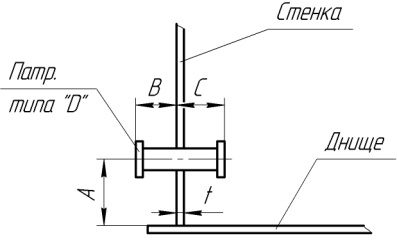 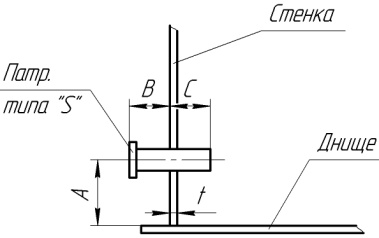 Размеры в ммРазмеры в ммРазмеры в ммРазмеры в ммРазмеры в ммРазмеры в ммРазмеры в ммРазмеры в ммРазмеры в ммРазмеры в ммРазмеры в ммРазмеры в ммРазмеры в ммРазмеры в ммРазмеры в ммРазмеры в ммРазмеры в ммРазмеры в ммРазмеры в ммАААААААААBBBBBBBBBCCCCCCCCCttttttttt3.6. Климатическое исполнение по ГОСТ 15150-69:3.6. Климатическое исполнение по ГОСТ 15150-69:3.6. Климатическое исполнение по ГОСТ 15150-69:3.6. Климатическое исполнение по ГОСТ 15150-69:3.6. Климатическое исполнение по ГОСТ 15150-69:3.6. Климатическое исполнение по ГОСТ 15150-69:3.6. Климатическое исполнение по ГОСТ 15150-69:3.6. Климатическое исполнение по ГОСТ 15150-69:3.6. Климатическое исполнение по ГОСТ 15150-69:3.6. Климатическое исполнение по ГОСТ 15150-69:3.6. Климатическое исполнение по ГОСТ 15150-69:3.6. Климатическое исполнение по ГОСТ 15150-69:3.6. Климатическое исполнение по ГОСТ 15150-69:3.6. Климатическое исполнение по ГОСТ 15150-69:3.6. Климатическое исполнение по ГОСТ 15150-69:3.6. Климатическое исполнение по ГОСТ 15150-69:3.6. Климатическое исполнение по ГОСТ 15150-69:3.6. Климатическое исполнение по ГОСТ 15150-69:УУУУУУУУУУХЛУХЛУХЛУХЛУХЛУХЛУХЛУХЛУХЛУХЛУХЛТТТТТТТТ3.7. Количество заказываемых изделий (шт.)3.7. Количество заказываемых изделий (шт.)3.7. Количество заказываемых изделий (шт.)3.7. Количество заказываемых изделий (шт.)3.7. Количество заказываемых изделий (шт.)3.7. Количество заказываемых изделий (шт.)3.7. Количество заказываемых изделий (шт.)3.7. Количество заказываемых изделий (шт.)3.7. Количество заказываемых изделий (шт.)3.7. Количество заказываемых изделий (шт.)3.7. Количество заказываемых изделий (шт.)3.7. Количество заказываемых изделий (шт.)4. Особые требования:4. Особые требования:4. Особые требования:4. Особые требования:4. Особые требования:4. Особые требования:4. Особые требования:4. Особые требования:4. Особые требования:4. Особые требования:4. Особые требования:4. Особые требования:4. Особые требования:4. Особые требования:4. Особые требования:4. Особые требования:4. Особые требования:4. Особые требования:4. Особые требования:4. Особые требования:4. Особые требования:4. Особые требования:4. Особые требования:4. Особые требования:4. Особые требования:4. Особые требования:4. Особые требования:4. Особые требования:4. Особые требования:4. Особые требования:4. Особые требования:4. Особые требования:4. Особые требования:4. Особые требования:4. Особые требования:4. Особые требования:4. Особые требования:4. Особые требования:4. Особые требования:4. Особые требования:4. Особые требования:4. Особые требования:4. Особые требования:4. Особые требования:4. Особые требования:4. Особые требования:4. Особые требования:4. Особые требования:4. Особые требования:4. Особые требования:4. Особые требования:4. Особые требования:4. Особые требования:4. Особые требования:5. Контактная информация:5. Контактная информация:5. Контактная информация:5. Контактная информация:5. Контактная информация:5. Контактная информация:5. Контактная информация:5. Контактная информация:5. Контактная информация:5. Контактная информация:5. Контактная информация:5. Контактная информация:5. Контактная информация:5. Контактная информация:5. Контактная информация:5. Контактная информация:5. Контактная информация:5. Контактная информация:5. Контактная информация:5. Контактная информация:5. Контактная информация:5. Контактная информация:5. Контактная информация:5. Контактная информация:5. Контактная информация:5. Контактная информация:5. Контактная информация:5. Контактная информация:5. Контактная информация:5. Контактная информация:5. Контактная информация:5. Контактная информация:5. Контактная информация:5. Контактная информация:5. Контактная информация:5. Контактная информация:5. Контактная информация:5. Контактная информация:5. Контактная информация:5. Контактная информация:5. Контактная информация:5. Контактная информация:5. Контактная информация:5. Контактная информация:5. Контактная информация:5. Контактная информация:5. Контактная информация:5. Контактная информация:5. Контактная информация:5. Контактная информация:5. Контактная информация:5. Контактная информация:5. Контактная информация:5. Контактная информация:5.1. Наименование организации5.1. Наименование организации5.1. Наименование организации5.1. Наименование организации5.1. Наименование организации5.1. Наименование организации5.2. Объект5.2. Объект5.2. Объект5.2. Объект5.2. Объект5.2. Объект5.3. Контактное лицо5.3. Контактное лицо5.3. Контактное лицо5.3. Контактное лицо5.3. Контактное лицо5.3. Контактное лицо5.4. Телефон для связи5.4. Телефон для связи5.4. Телефон для связи5.4. Телефон для связи5.4. Телефон для связи5.4. Телефон для связи5.5. E-mail5.5. E-mail5.5. E-mail5.5. E-mail5.5. E-mail5.5. E-mail